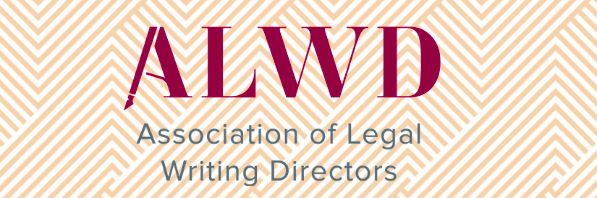 ALWD 2021 Leadership AcademyFACILITATOR APPLICATIONWe are delighted that you wish to help facilitate ALWD’s Leadership Academy.  This year will be a little different with all the sessions taking place via Zoom over a three-week period. Sessions will be held on Tuesdays and Thursdays from 1:00 p.m. to 3:00 p.m. (Eastern Time) during the weeks of May 24, May 31, and June 7. One of the Academy’s primary goals continues to be to provide leadership training and inspiration for both new and experienced leaders.  We expect participants will have anywhere from one year to twenty years of teaching experience.The Academy will have featured speakers as well as facilitators. Speakers and facilitators will jointly plan active-learning sessions for breakout groups, which will follow each of the six leadership presentations. Facilitators will therefore ideally be committed people with leadership experience.Before the Academy, facilitators will need to do substantial planning, reading, and preparation. While the Academy is in session, facilitators will need to guide groups gently, leaving plenty of space for participants to think and to communicate with one another. Listening skills are thus essential for this role. Facilitators are expected to attend every session. In addition, we hope that facilitators will develop informal, ongoing mentoring relationships with the aspiring leaders in their groups. Name:Email:School:Position:Please answer the following questions about your interest in leadership and your professional background.  Each answer should not exceed 100 words.Leadership-Focused QuestionsA leader can empower others to engage their “whole self,” with a full range of “potential, energy, and talent.”  Describe specific leadership qualities you have observed and admired in others. Why does a facilitator role in the Academy interest you?  Describe one aspect of leadership that concerns, fascinates, or delights you.  
Are you interested in exploring any new leadership roles in the future? Please briefly describe some key factors that have influenced your decisions about whether or when to apply.Professional Background.  Describe your teaching experience, including where you have taught and for how long.  Please include whether you have taught classes in which leadership training was explicitly part of the curriculum. Please submit your completed application to Erin Donelon at edonelon@tulane.edu by March 29.  The subject line of your submission should read: ALWD Leadership Academy Facilitator Application.  We hope to have acceptance information by mid-April.  Thank you.